.Intro.. 16 countsS1: Side, Sailor 1/4, Step, 1/2, Back,Back,Back, 1/4 Point.S2: Back, Rock, Point, Behind, Side, Cross, 1/4, 1/4, Mambo Together.S3: Kick & Slide, Step, Twist, Twist, Coaster Step, Step, Twist, Twist.S4: Out, Out, Ball Cross, Hips Up & Down, 1/4, 1/2, Chasse.S5: Mambo Step, Coaster Step, Kick, Step, Lock, Step, Step, Lock, Step.S6: Side, 1/4, 1/4, 1/4 Sailor, 1/2, 3/4 .**R** (Restart here Wall 2 but weight transfers onto Right)S7: Rock & Together, Back, Rock, Step, Walk, Walk, Mambo Step.S8: Back/ 1/2, Step, 1/2, !/2 Shuffle, Side, Hold**R** Restart on Wall 2 after 48 Counts facing 6.00 wall. (BUT weight transfers onto Right to begin again from beginning)Kiss The Sky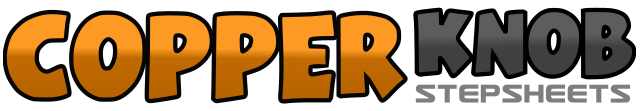 .......Count:64Wall:2Level:Intermediate.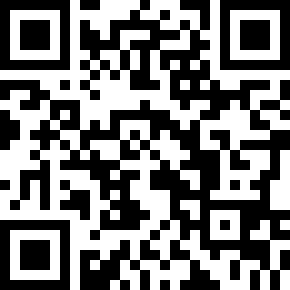 Choreographer:Neville Fitzgerald (UK) & Julie Harris (UK) - August 2016Neville Fitzgerald (UK) & Julie Harris (UK) - August 2016Neville Fitzgerald (UK) & Julie Harris (UK) - August 2016Neville Fitzgerald (UK) & Julie Harris (UK) - August 2016Neville Fitzgerald (UK) & Julie Harris (UK) - August 2016.Music:Kiss the Sky - Jason Derulo : (Album: Platinum Heights - iTunes)Kiss the Sky - Jason Derulo : (Album: Platinum Heights - iTunes)Kiss the Sky - Jason Derulo : (Album: Platinum Heights - iTunes)Kiss the Sky - Jason Derulo : (Album: Platinum Heights - iTunes)Kiss the Sky - Jason Derulo : (Album: Platinum Heights - iTunes)........1-2&3Step Left to Left side, step Right behind Left, make 1/4 turn to Right stepping Left to Left side, step forward on Right.  (3.00)4-5Step forward on Left, make 1/2 turn to Left stepping back on Right.    (9.00)6&7Run back L-R-L8Make 1/4 turn to Right pointing Right to Right side.     (12.00)1&2Cross rock Right behind Left, recover on Right, point Right to Right side.3&4Cross step Right behind Left, step Left to Left , cross step Right over Left.5-6Make 1/4 turn to Right stepping back on Left, make 1/4 to Right stepping Right to Right side.  (6.00)7&8Rock forward on Left, recover on Right, step Left next to Right (as you push bottom slightly back and pop Right knee forward at same time)1&2Kick Right forward, step Right next to Left, keeping Left foot flat on floor slide Left back past Right.(keep weight on Right)3&4Step forward Left , Twist both heels to Left, twist both heels back to centre. (weight on Right)5&6Step back on Left, step Right next to Left, step forward on Left.7&8Step forward on Right, twist both heels to Right, twist both heels back to centre. (weight on Left)&1Step Right out to Right side, step Left out to Left side.&2Step Right next to Left, cross step Left over Right.3&4Touch Right to Right side as you Push Right Hip up to Right Side, push Left hip down to Left side, push/throw Right hip to Right side taking weight on Right.5-6Make 1/4 turn to Left stepping forward on Left, make 1/2 turn to Left stepping back on Right.7&8Make 1/4 turn to Left stepping Left to Left side, step Right next to Left, step Left to Left side. (6.00)1&2Rock forward on Right, recover on Left, step back on Right3&4Step back on Left, step Right next to Left, step forward on Left.5&6&Kick Right to Right diagonal, step Right to Right diagonal, lock Left behind Right, step Right to Right diagonal7&8Step Left to Left diagonal, lock Right behind Left, step left to Left diagonal.1-3Step Right to Right Side, make 1/4 turn to Left stepping Left to Left side, make 1/4 turn to Left stepping Right to Right side4&5Cross step Left behind Right, make 1/4 turn to Left stepping Right to Right side, step forward on Left. (9.00)6Make 1/2 turn to Right stepping forward on Right. (3.00)7-8Step Left next to Right as you make 3/4  pencil turn to Right over 2 counts (12.00) weight remains on Left1&2Rock Right to Right side , recover on Left, step Right next to Left.3&4Rock back on Left, recover on Right, step forward on Left ( raise up slightly as you step forward)5-6Walk forward slightly crossing Right over Left, walk forward slight crossing Left over Right.7&8Rock forward on Right, recover on Left, step back on Right.1-2Step back on Left, make 1/2 turn to Right stepping on Right. (6.00)3-4Step forward on Left, make 1/2 turn to Left stepping back on Right. (12.00)5&6Make 1/4 turn to Left stepping Left to Left side, step Right next to Left, make 1/4 turn Left stepping forward on Left. (6.00)7-8Stomp Right to Right side, Hold.